Funzioni definite per casi nella realtà. Verifica1. Un negozio esegue fotocopie con i seguenti prezzi in euro: 0,15 fino a 20 fotocopie, 0,12 per più di 20 e fino a 50 fotocopie, 0,10 per più di 50 fotocopie. Quale fra le seguenti funzioni rappresenta il costo C in euro al variare del numero x di fotocopie?2. In un parcheggio a pagamento il prezzo P da pagare al variare del tempo x di permanenza nel parcheggio di un’auto di media cilindrata è descritto dalla funzione dove il tempo x si misura in ore e il prezzo P si paga in euro.a. Quale delle seguenti frasi descrive il prezzo P?A. Pago 4 euro l’ora  per le prime 5 ore, per più di 5 ore pago 20 euro.B. Pago 4 euro per le prime 5 ore, per più di 5 ore pago 20 euro.C. Pago 4 euro l’ora  per le prime 5 ore, per più di 5 ore pago 20 euro e posso restare fino a 12 ore.D. Pago 4 euro l’ora per 5 ore e 20 euro l’ora per 12 ore.b. Traccia qui sotto il grafico della funzione P(x)Grafico di P(x)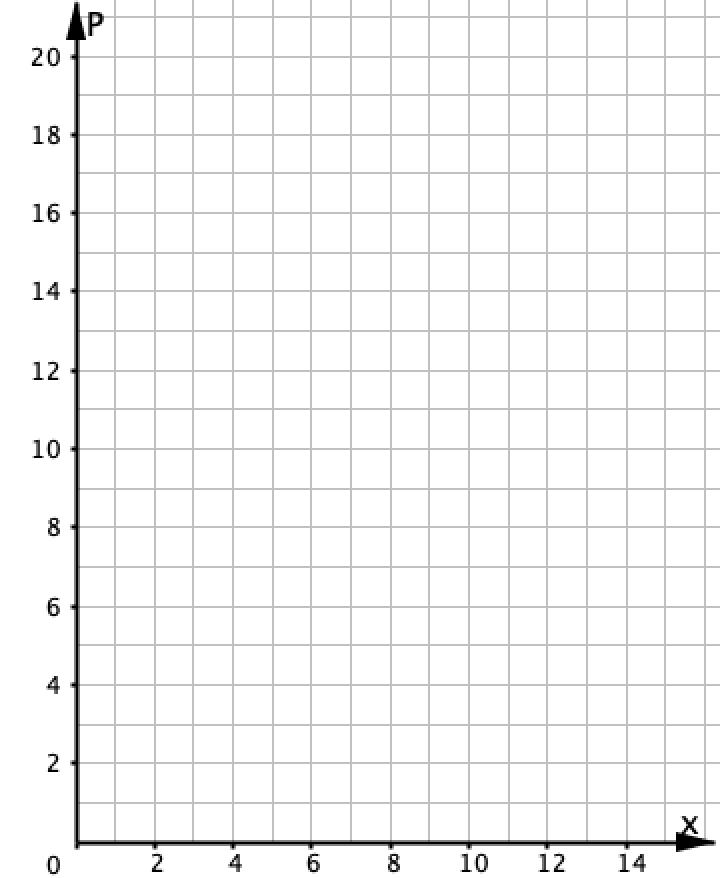 